Landjugend Steiermark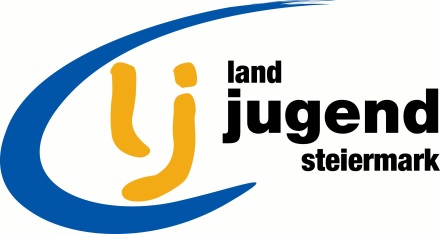 Krottendorfer Str. 81, 8052 Grazwww.stmklandjugend.atlandjugend@lk-stmk.at LANDESENTSCHEIDAgrar- & Genussolympiade21. Oktober 2017, FS Neudorf – St. Martin (LB)Station A&G2Gesund leben am BauernhofJury:			Dipl.-Ing.in Bernadette Müller (SVB)Dipl.-Ing. Dr. Andreas Strempfl BEd (SVB)Max. Punkte:	20 PunkteZeitdauer:		15 minBerufserkrankungen	(11 Punkte)Was ist die häufigste Berufserkrankung in bäuerlichen Betrieben? (1 Punkt)LärmschwerhörigkeitBandscheibenvorfallAtemwegserkrankungBorrelioseWas versteht man unter „Zoonosen“? (1 Punkt)HeuschnupfenErkrankungen, die durch Wirbeltiere übertragen werdenErkrankungen des InnenohresFrühsommer-MeningoenzephalitisBei wie viel Dezibel (= dB (A)) liegt die Gehörgefährdungsgrenze bei einer Einwirkdauer von 8 Stunden? (1 Punkt)70 dB (A)75 dB (A)80 dB (A)85 dB (A)Wie kann man sich noch vor Lärm — außer der Verwendung von persönlichen Gehörschutzvarianten — bei bäuerlichen Tätigkeiten schützen? (max. 4 Beispiele) (2 Punkte)Lärm durch arbeitsorganisatorische Maßnahmen vermeiden (Raum bei Maschinenbetrieb nicht betreten, Melkmaschine außerhalb des Stalls anbringen)Verwendung „leiser“ MaschinenTechnische Lärmminderungsmaßnahmen (z. B.: Kapselung, Dämmung)je Beispiel 0,5 PunkteWie lautet die Faustregel betreffend Gesundheitsgefährdung durch Lärm? (1 Punkt)Verständigung auf 1 m Entfernung mit normaler Lautstärke nicht mehr möglich.Verständigung auf 1,5 m Entfernung mit normaler Lautstärke nicht mehr möglich. Verständigung auf 2 m Entfernung mit normaler Lautstärke nicht mehr möglich.Verständigung auf 2,5 m Entfernung mit normaler Lautstärke nicht mehr möglich.Wie kann man sich noch vor Staub — außer der Verwendung von den persönlichen Feinstaubmasken — bei bäuerlichen Tätigkeiten schützen? (max. 4 Beispiele) (2 Punkte)Umrüstung von Gebläse auf Krananlage, FördergebläseUmstellung von Heu- auf SilagefütterungKünstliche Trocknung mit HeubelüftungsanlageOptimale StalllüftungFlüssigfütterungSchmutzschleuse benützenGeschlossene überdruckbelüftete Kabine mit Klimaanlageje Beispiel 0,5 PunkteDemontage von asbesthaltigen Welleternitplatten? Welche persönlichen Schutzausrüstungen sind erforderlich? (1 Punkt)Schutzbrille, Einwegoverall und HandschuheHandschuhe, Schutzbrille und FeinstaubmaskeEinwegoverall, Feinstaubmaske und HandschuheKeineWelche Erkrankung zählt nicht zu den Zoonosen? (1 Punkt)Borreliose RotlaufFuchsbandwurmRinderflechte Welches Tier überträgt den Hanta-Virus? (1 Punkt)VögelFuchsRötelmausSchweinPraktische Übungen 	(5 Punkte)Aufgabe: Ein Teammitglied soll einen Dehnschaumstöpsel fachlich richtig im Ohr platzieren. (3 Punkte)Ohrmuschel hochziehenDehnschaumstöpsel drücken (Luft rauspressen)ins Ohr einsetzen Stöpsel eine Weile im Ohr gegen Herausgleiten haltenPunktevergabe:1 Punkt:       Ohrmuschel hochziehen    Dehnschaumstöpsel drücken (Luft rauspressen)    ins Ohr einsetzen 1 Punkt:      Stöpsel eine Weile im Ohr gegen Herausgleiten halten, Hörmemory: Findet Dosenpaare mit den gleichen Geräuschen! (2 Punkte) (Dosen dürfen weder geöffnet noch umgedreht werden! = 0 Punkte!!!)10 Dosenpaare mit gleichem Inhaltje richtigem Dosenpaar 0,2 PunkteAllgemeines 	(4 Punkte)Wie heißen die drei Zweige der Sozialversicherung? (1 Punkt)Unfall-, Kranken- und RentenversicherungUnfall-, Kranken- und ArbeitslosenversicherungUnfall-, Kranken- und PensionsversicherungUnfall-, Kranken- und PflegeversicherungWelche Versicherungsfälle werden durch die soziale Unfallversicherung geschützt? (1 Punkt)Krankheit und BerufskrankheitArbeitsunfall und BerufskrankheitKrankheit und UnfallBerufskrankheit und FreizeitunfallBerufserkrankungen sind Gesundheitsschädigungen durch die versicherte Tätigkeit. Die Berufskrankheiten sind in welchem Gesetz taxativ aufgezählt? (1 Punkt)Anlage 1 zum Allgemeinen Sozialversicherungsgesetz (ASVG)Anlage 1 zum Bauern Sozialversicherungsgesetz (BSVG)Anlage 1 zum ArbeitnehmerInnenschutzgesetz (ASchG)Anlage 1 zur Landarbeitsordnung (LaO)Welche Erkrankung zählt nicht zu den Berufserkrankungen? (1 Punkt)BandscheibenvorfallLärmschwerhörigkeitErkrankungen durch SchwefelwasserstoffFarmerlungeTeilnahme Agrarolympiade / Teilnahme Genussolympiade(falsches streichen)Teilnahme Agrarolympiade / Teilnahme Genussolympiade(falsches streichen)StartnummerTeamErreichte PunkteBezirk